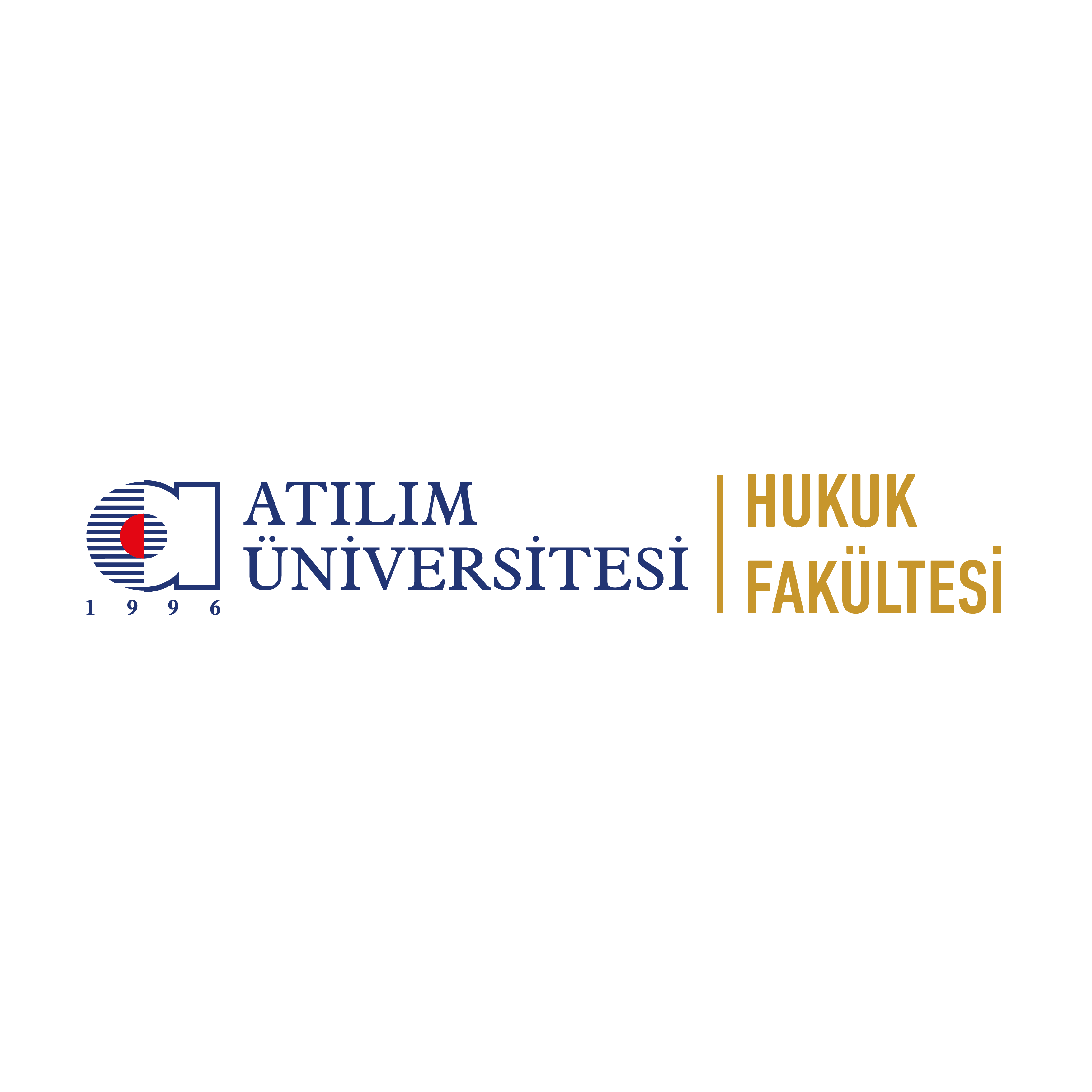 Atılım Üniversitesi Hukuk Fakültesi 2019-2020 Bahar Dönemi Ara ve Final Sınavlarına İlişkin Öğrenci Kılavuzu	Sevgili Öğrencilerimiz, 	10 Mayıs 2020 tarihinde Fakültemiz web sitesinde yayınlandığı üzere, COVID-19 Pandemi olağanüstü sürecinin devam ediyor ve daha da devam edecek olması gerçeği ile bireysel ve toplumsal sağlığımızın tartışmasız birincil önemi ve önceliği  karşısında 2019-2020 Bahar Dönemi Sınavlarının uzaktan yapılmasına karar vermiştik. 	Bu nedenle, uzaktan yapılacak sınavlara girebilmeniz ve sınav sürecinde herhangi bir zorlukla karşılaşmamanız için Sizlere yardımcı olması amacıyla bu kılavuz hazırlanmıştır. Kılavuz, üç kısımdan oluşmaktadır: (i) Sınav bilgileri, (ii) sınavdan önce kontrol edilmesi gereken hususlar, (iii) sınav günü ve esnasında dikkat edilmesi gereken hususlar. 	Hazırlanılan bu kılavuzun yardımcı olmasını diler; mevcut koşullar altında, karşılıklı anlayış ve işbirliği içerisinde, en iyi ve en verimli şekilde bu süreci tamamlayabileceğimize olan inancımızı tekrarlar, sağlıklı günler dileriz.	Sınav BilgileriAra sınav tarihleri daha önce ilan edilmiş idi.  Final ve mazeret sınavlarının yapılacağı tarihler ve sınav takvimleri de Dekanlık tarafından, sınavların başlamasından makul bir süre önce ilan edilecektir. Bu bilgileri Fakültemizin  web sayfasından takip etmeniz gerekecektir. Moodle üzerinden yapılacak herhangi bir sınavınızı kaçırmamanız için, aldığınız derslerin sınavlarının hangi gün ve saatte yapılacağını dikkatlice okuyunuz ve not ediniz. Dikkat: Sınav Saatleri Bundan Önce Alışılagelen Saatlerden Farklı Olabilir. Örneğin 1. Sınıf Dersinin Sınavının Saat 13.00’de Yapılması Söz Konusu Olabilir.Sınavlarınıza ilişkin olarak; sınav süresi, sınavın yapılma biçimi (Moodle üzerinden test veya açık uçlu soru, ödev, karar inceleme gibi), sınav esnasında kullanılmasına izin verilen kaynaklar (mevzuat, kitap, ders notu gibi) vb konular dersin öğretim elemanı tarafından Sizlere “Moodle Duyurular” üzerinden iletilecektir. Aşağıda, özellikle Moodle üzerinden yapılacak sınavlara ilişkin olarak kontrol edilmesi ve dikkat edilmesi gereken hususlar hakkında bilgi verilmiştir: 	Sınavdan Önce Kontrol Edilmesi Gereken Hususlar	Sınavlarınızı sorunsuz bir biçimde tamamlayabilmek için belli teknik hazırlıkları yapmış olmanız önem taşımaktadır. Aşağıda, sınavdan önce hazırlıklarınıza ilişkin tavsiyeler kısaca sıralanmıştır:	Sessiz Bir Oda 	Sınav esnasında konsantrasyonunuzu sağlayabilmeniz ve sorulara odaklanabilmeniz için; ailenizden, ev arkadaşlarınızdan veya evinizin çevresinden gelebilecek gürültü ve benzeri dikkat dağıtıcı etkenlerden -mümkün olduğunca- etkilenmeyeceğiniz veya en az etkilenebileceğiniz bir sınav ortamı hazırlamak. 	İnternet Bağlantı Kontrolü	Eğer mümkünse ve bilgisayar üzerinden erişim sağlıyorsanız, internete wi-fi yerine Ethernet kablosu ile bağlanılması, bu mümkün değilse, wi-fi ile en güçlü bağlantı aldığınız, muhtemelen modemin bulunduğu, odanın kullanılması ve sınavınızı bu odada gerçekleştirebilecek ortamın yaratılması. 	Eğer evinizde modem üzerinden internet bağlantısı bulunmuyorsa veya internet bağlantınız zayıfsa, sınav esnasında herhangi bir bağlantı hatasıyla karşılaşmamanız için, telefonunuzun kişisel erişim noktasını açarak, telefonunuzdaki internetin bilgisayarınızla paylaşılması.	Moodle Hesabına Erişimin Kontrol Edilmesi	Hem sınavlarınızla ilgili duyurulardan haberdar olabilmeniz hem Moodle üzerinden yapılacak sınavlara erişebilmeniz için, Moodle hesabınıza giriş yapabiliyor olmanız gerekmektedir. Moodle hesabınız, ATACS hesabınızla aynıdır; dolayısıyla kullanıcı adınız genellikle İngilizce karakterlerle soyadiniz.adiniz şeklindedir. @ işaretinden sonraki kısmı yazmayınız. Yani guler.ahmet@student.atilim.edu.tr maili olan biri Moodle girişi yapmak için güler.ahmet ve mail şifresi ile giriş yapacaktır.Ayrıca, hâlihazırda aldığınız derslerin Moodle sayfalarına erişebilmeniz için, kayıtlı değilseniz bu derslere “Moodle Dersler ara” kutucuğundan arayarak Moodle üzerinden de kaydolmanız gerekmektedir. Ancak her durumda, derse kaydınızın yapıldığına emin olmak için, Moodle hesabınızdan aldığınız derslere kayıtlı olup olmadığınızı kontrol etmeniz, kaydınız yoksa yapmanız gerekmektedir. 		Sınav Esnasında Dikkat Edilmesi Gereken Hususlar	Sınav gününüzde ve sınavı olduğunuz esnada, herhangi bir aksaklık veya kesinti olmadan sınavınızı sürdürebilmeniz için dikkat etmeniz gereken hususlar hakkında tavsiyeler:	Ailenize veya Ev Arkadaşlarınıza Hatırlatmada Bulunma	Birlikte yaşadığınız kişiler sınav döneminizin başladığını bilecek ve buna göre hareket edeceklerdir. Ancak Siz yine de onlara bu süreci hatırlatır ve onlardan sınav esnasında gürültü çıkarmamalarını veya dikkatinizi dağıtacak şeyler yapmamalarını rica edebilirsiniz. Ayrıca, bağlantı kalitenizin iyi olabilmesi için, sınav esnasındayken Sizin haricinizdeki -mümkün olduğunca- hiçbir cihazın wi-fi bağlantısını kullanmadığına emin olunması,  örneğin aynı ağa bağlı bilgisayar, cep telefonları ve televizyon gibi cihazların bağlantısının sınav süresince kesilmesi gibi hususlara dikkat edilmesinde yarar vardır. 	Sınav İçin Gerekli ve İzin Verilen Materyalin Hazır Bulundurulması	Sınavınızın yapılma biçimine göre, dersin öğretim elemanının gerekli gördüğü ve izin verdiği materyali, sınav esnasında zaman kaybetmemeniz için, örneğin izin verildiyse ilgili mevzuat, sınav açık kitap şeklindeyse, derse ilişkin not, sunum, kitap veya benzeri kaynaklar, gerekliyse kağıt ve kalem gibi, sınav için gerekli olabilecek her türlü malzemenin yanınızda bulundurulmasına dikkat ediniz.	Telefon veya Bilgisayarların Şarj Kontrolü	Sınavınızı yapacağınız telefon veya bilgisayarınızın sınav boyunca kapanmaması önemli olacağından, cihazlarınızın şarjının tam olduğundan emin olunması ve tercihen sınav boyunca telefon ve bilgisayarın şarja takılı bulundurulması önemlidir. 	Sınav Moodle Üzerinden Yapılıyorsa Hesaba Giriş Yapılması	Sınavdan yaklaşık olarak 45 dakika önce Moodle hesabınıza giriş yaparak sınavına gireceğiniz derse kayıtlı olup olmadığınızın tekrar kontrol edilmesi, bu konuda herhangi bir sorun yaşıyorsanız dersin öğretim elemanı ve/veya araştırma görevlisi ile derhal iletişime geçilmesi. 	Sınavınız, sınavına girdiğiniz dersin Moodle sayfasında yer alacaktır. Eğer sayfaya girdiğinizde sınavı göremiyorsanız endişe etmeyin; dersin öğretim elemanı sınav saati gelene kadar sınavın sayfada görünmemesini istemiş olabilir. 	Sınavdan 5 Dakika Önce	Yukarıda sayılı tüm adımları tamamladığınıza emin olun. Herhangi bir adımda sorun yaşıyorsanız dersi veren öğretim elemanına ve/veya araştırma görevlisine durumu haber verin. 	Sınav saati geldiğinde sınavı dersin Moodle sayfasında görüntüleyememe hâlinde öncelikle sayfanızı yenileyin, bağlantınızı kontrol edin ve dersin Moodle sayfasına tekrar giriş yapın. Sorun hâla çözülmüyorsa dersin öğretim elemanına durumu haber verin. 	Sınav Başladığında	Sınavınızın uzaktan yapılıyor olması nedeniyle, dersin öğretim elemanının sınavlara ilişkin verdiği veya verebileceği talimatlara eksiksiz ve tavizsiz bir biçimde uyulması lazımdır. Sınav boyunca sınavı gerçekleştirdiğiniz odada yalnız olun, herhangi bir biçimde başkalarıyla telefon veya bilgisayar üzerinden iletişim kurmayın. Sistemden düşme/ana sayfaya döndürme vb sorunlar ile karşı karşıya kalınabilmesi durumlarında telaşlanmayın ve internet tarayıcıyı kapatmayın. Yarım dakikada en fazla bir kez F5 tuşuna basarsanız yeniden yüklenmesi sağlanmış olacaktır. Bu şekilde kaldığınız yerden sınavınıza devam etmenizi sağlanacaktır. Sınav sonrasında dersin öğretim elemanını bu ve benzeri teknik sorunlarla ilgili olarak lütfen bilgilendiriniz.Sınav sırasında “Sınav gezintisi”nde soru numaraları görebilir ve ilgili soruya gidebilirsiniz. Hemen altında “Kalan Süre”yi görebilirsiniz.Son soruda cevabınızı işaretledikten sonra “Uygulamayı bitir…” düğmesine basın ve “Tümünü gönder ve bitir” ile sınavınızı gönderebilirsiniz.Sınav süresi bitiminde otomatik olarak sizin düğmeye basmanız beklenmeden süre bitecek ve cevaplarınız gönderilmiş olacaktır.Sınav bitiminde hemen notlarınız görünmeyecektir. Dersin öğretim elemanı, sınav sonuçlarını kontrol ettikten sonra en kısa sürede her öğrencinin sadece kendi notlarını göreceği şekilde sonuçları açacaktır.Notlar linkinden dersinizin notunu görebilirsiniz. Zoom üzerinden yapılacak sınavlarda: Öğretim elemanı tarafından önceden bu konuda açıkça bilgilendirilmiş olacağınız üzere, sınav esnasında Zoom üzerinden kameranın ve mikrofonun açık tutulması ve sınav boyunca da bunların açık tutulmasının sağlanması gerekli olacaktır.Ödev şeklinde yapılan sınavlarda: İlgili dersin öğretim elemanı tarafından verilen ve Moodle üzerinden paylaşılan talimatlara ve sürelere uyulması gereklidir.	Sınavın uzaktan yapılıyor olmasının Sizi strese sokmasına izin vermeyin… Evinizde, kendiniz için hazırladığınız güvenli bir sınav ortamında olduğunuzu hatırlayın ve unutmayın...Sınavlar sırasında, hukuk eğitiminin kazandırdığı sorumluluk bilinci ve hukuk mesleğini yerine getirirken içselleştirilmesi beklenen dürüstlük ve güven ilkeleri ışığında hareket etmeniz, kendinize ve eğitiminize duyduğunuz ve mesleğinize duyacağınız saygının gereklerini yerine getirmeniz beklenmektedir.	Yüz yüze gerçekleştirdiğimiz sınavlarda olduğu gibi, bu sınavlarda da tüm sınav kurallarına uygun bir biçimde hareket edeceğinize güveniyor, başarılar diliyoruz…